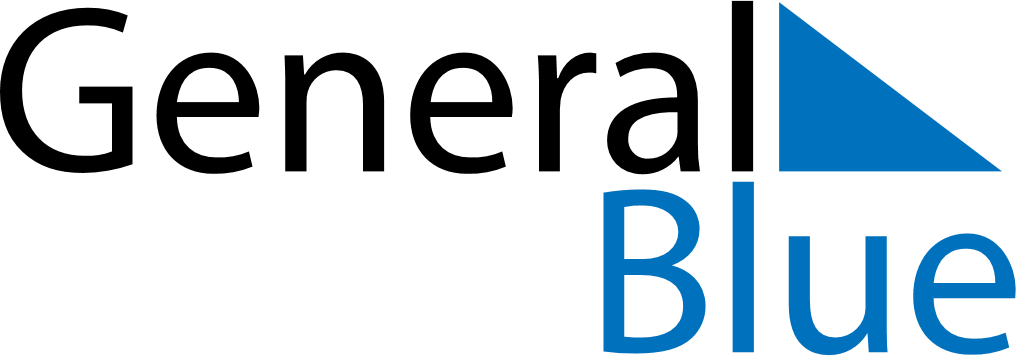 August 2027August 2027August 2027August 2027CroatiaCroatiaCroatiaSundayMondayTuesdayWednesdayThursdayFridayFridaySaturday12345667Victory and Homeland Thanksgiving Day and the Day of Croatian defenders891011121313141516171819202021Assumption2223242526272728293031